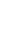 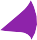 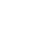 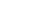 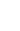 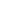 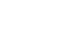 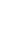 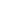 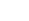 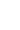 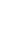 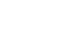 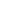 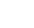 Covid19:Return to SchoolAction Plan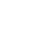 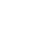 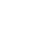 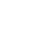 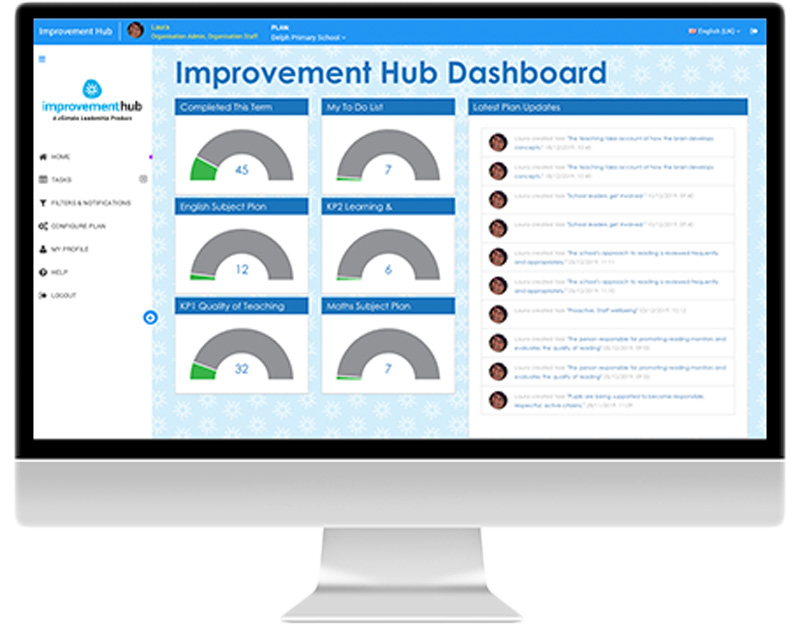 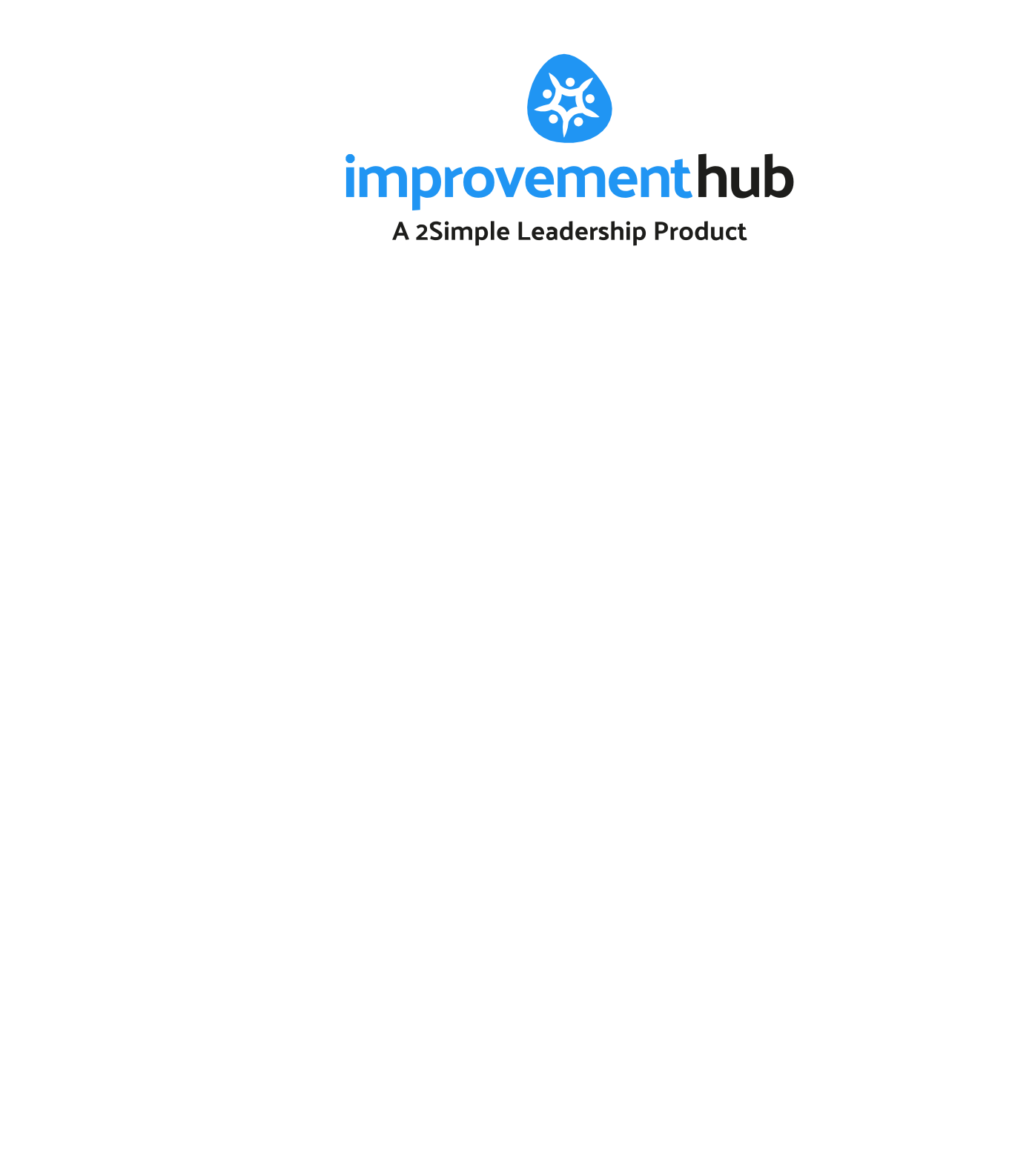 The Covid 19: Return to School Action Plan is available with Improvement Hub. Improvement Hub will support your Improvement Planning, whether you're creating Whole School Development Plans, Improvement Plans, Action Plans, Governing Body Action Plans or Subject Leader Plans.It links seamlessly with Inspection Coach. Whilst you are in the act of Self-evaluation, Improvement Hub will suggest one of thousands ofimprovement plan actions written by our inspection team. These actions are specifically targeted to meet key elements of the new Ofsted Inspection Framework.2simple.com/improvementhub/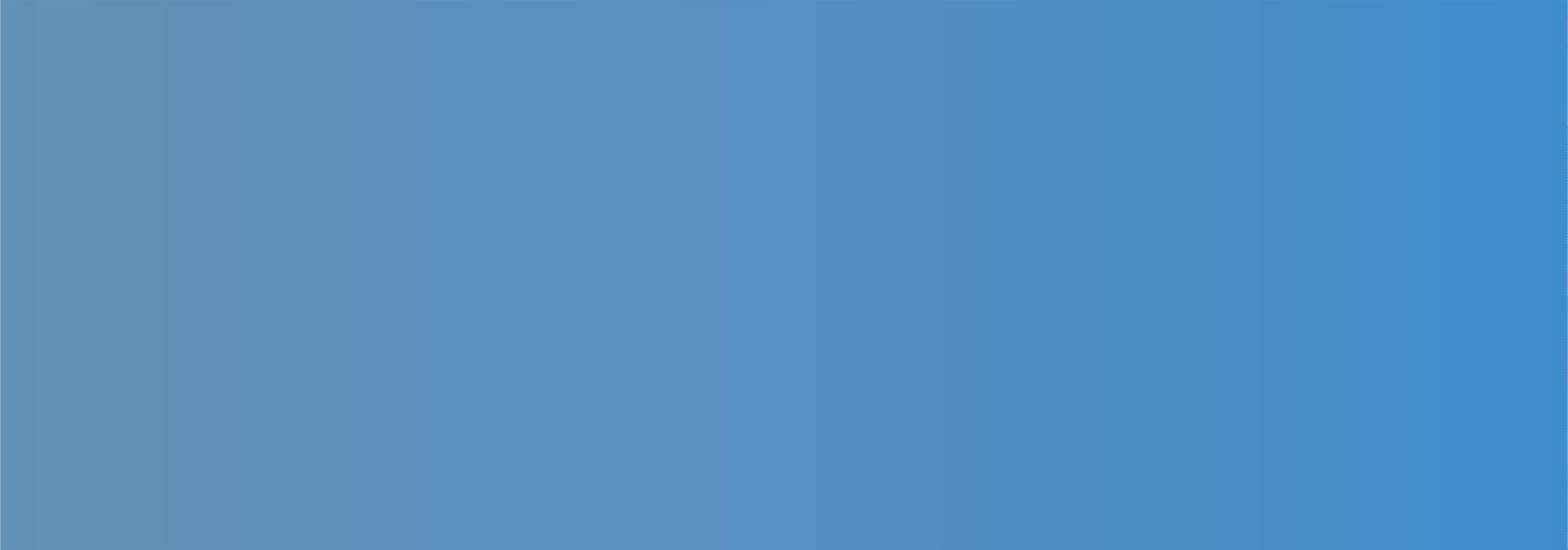 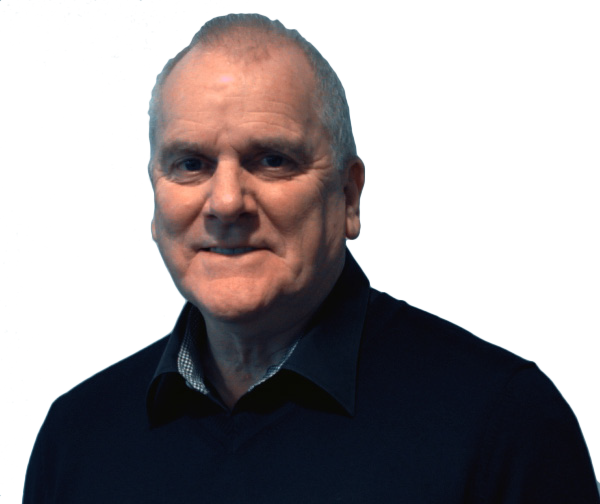 Clive DaviesClive Davies has vast experience in primary education spanning 40 years, having inspected over 200 schools and serving as a headteacher, Ofsted inspector, Local Authority adviser, trainer and consultant. During his headship years, his school gained a National Curriculum award and was featured in the Times Educational Supplement, one of three schools recognised for their quality practice.Awarded an OBE for Services to Education in 2009, he is one of the founding directors of Focus Education, set up over 20 years ago. He still works with schools on an advisory basis, and is a highly sought afterkeynote speaker at conferences both nationally and internationally. He is also the author of over 60 publications including the bestselling ‘Raising Standards by Setting Targets’ which over half of the primary schools in England bought.Covid19:Return to SchoolCheck ListAction PlanPartial closure of schools Staff motivationSupport for individual staff Re-establishing routinesRe-establishing expectationDealing with children who are worried about returning Separation anxietiesSchool uniform RelationshipsHome learning or not Access to learning at homeChildren who were at school and those who were not Different types of abuseBereavement or serious illnessHelping children with special needs settle back into school life Missed elements of the curriculumReadingHelping children move on to the next stage of their education if they do return during this academic year Helping children move on to the next stage of their education if they do not return during this academic yearHelping children move on to the next stage of their education if they do not return during this academic year – Early YearsStaff wellbeingEducation Support: https://www.educationsupport.org.uk/ Tel: 08000 562 561Anna Freud National Centre for Children and Families: Supporting Staff Wellbeing:https://www.annafreud.org/what-we-do/schools-in-mind/resources-for- schools/supporting-staff-wellbeing-in-schools/Mentally Healthy Schools:https://www.mentallyhealthyschools.org.uk/whole-school-approach/ supporting-staff-wellbeing/Mind:https://www.mind.org.uk/Pupil wellbeingEducation Endowment Foundation: Improving social and emotional learning in Primary Schools:https://educationendowmentfoundation.org.uk/tools/guidance-reports/ social-and-emotional-learning/Young Minds:https://youngminds.org.uk/Charlie Waller Memorial Trust: https://www.cwmt.org.uk/schools-families LGfL Wellbeing Connected: http://wbc.lgfl.org.uk/SafeguardingNSPCC:https://www.nspcc.org.uk/keeping-children-safe/Parentzone: https://parentzone.org.uk/parents UK Safer Internet Centre:https://www.saferinternet.org.uk/advice-centre/teachers-and-school- staffThink U know resources: https://www.thinkuknow.co.uk/ Childnet: https://www.childnet.com/ SWGFL:https://swgfl.org.uk/BereavementChild Bereavement UK Helpline: https://www.childbereavementuk.org/ Tel: 0800 02 888 40Cruse Bereavement Care Helpline:https://www.cruse.org.uk/ 0808 808 1677Winston’s Wish: https://www.winstonswish.org/ Supporting a bereaved pupil: http://sabp.lgfl.org.uk/SectionIssuesIssues related to staff wellbeingPartial closure of schools Staff motivationSupport for individual staffIssues related to re-establishing routines and expectationsRe-establishing routinesRe-establishing expectationDealing with children who are worried about returning Separation anxietiesSchool uniformRelationshipsChildren’s different experiences during lockdownHome learning or not Access to learning at homeChildren who were at school and those who were notSafeguardingDifferent types of abuseBereavement or serious illnessSpecial NeedsHelping children with special needs settle back into school lifeCurricula IssuesMissed elements of the curriculumReadingTransitionHelping children move on to the next stage of their education if they do return during this academic yearHelping children move on to the next stage of their education if they do not return during this academic yearHelping children move on to the next stage of their education if they do not return during this academic year – Early YearsIssueActions NeededSuccess CriteriaThe majority of school have remained open for vulnerable children and children of key workersStaff have continued to work, alternating between home and schoolThis included the Easter holidays (for some staff)Some staff have worked at other schoolsSome staff have been providing home learning tasks (daily) whilst home-schooling their own childrenSome staff could be coming back both physically and mentally tiredMany may have had additional worries (and will continue to have additional worries) about members of their family and friendsStaff meetings should focus on wellbeing of staffStaff meetings should not focus onCPD issues for the first half termTry to remove any expectations beyond the school day (no taking books home to mark)Let them go home and focus on their family membersDo not add to teachers’ workload by expecting too much in relation to assessing academic subjectsInstead, assess children’s wellbeing and social and mental healthTalk through the curriculum with staff what subjects need greater emphasis.Make time for all staff to talk to senior leaders about their personal situation, do they have access to supervisionRemind them of any internal support plan/system that is in placeAfter the first half term staff are fully back inthe swing of thingsAfter the first half term staff meeting routineshave been re-establishedThe normal timetable for staff meeting, to include subject specific issues are re-establish after the first half termStaff feel well supported during the return period and feel more confident about leaving vulnerable family membersNormal after school arrangements have beenre-established after the first half termStaff are better equipped to continue to assess children’s social and mental healthNormal timetable arrangements have beenre-established after the first half termStaff have valued time to talk about their particular issuesIssueActions NeededSuccess CriteriaThere could well be staff who will find it difficult to pick up from where they were.Many adults keep saying that ‘the world will be a different place once we are back to normal’For some staff this may mean re- prioritising their lives.You may have some staff who wish to be relieved from their additional responsibilities.You may have staff who want to retire early.You may also have an issue about an undercurrent of unhappiness, ‘we shouldn’t be back yet’, ‘we shouldn’t be doing this…’ etc.Leaders ensure that staff ‘welcome back’ is well thought through and likely to raise spiritsLeaders need to find time to talk to individual members of staff and reassure them of their value to the schoolWhere appropriate, find specific tasks for everyone so that they feel part of a team againAlthough the initial focus will be on wellbeing and social issues, do not stop individuals who are desperate to get back to the more subject based developments to be given a taskHowever, judge this carefully as it may well be easier to reach burnout than ever beforeBring the staff together more frequent than usual, even if it is a quick five- minute ‘on your feet’ meetingTry and arrange for small little events like a ‘fruity Friday’ or a ‘toasty Tuesday’ to be a regular occurrence in an attempt to keep morale highStaff have settled back to their routines well and are back in the swing of thingsFew staff that initially wanted to step down from additional responsibilities have done so because they now feel more secureHowever, some staff will have stepped down from additional responsibilities for the sake of their own wellbeingIndividual chats with staff have resulted in a warmer relationship between senior staff and all adults in schoolIndividual tasks have been given to key members of staff and these have been acted upon in a positive wayStaff members who wanted to continue to work on subject or curriculum relatedactivities have been able to do so and this has been helpful to themThere is no evidence of staff burn-outThe brief ‘on your feet’ gatherings have continued and proving to be a successSome motivational events have continued and are now part of the school’s cultureIssueActions NeededSuccess CriteriaSchools will be very keen to support staff, including those who will have suffered loss or traumaSome will have been in school without a proper break whilst others have worked almost exclusively from homeAllow time to rebuild school communitiesStaff need to be aware of the stress that headteachers have faced and need to be considerate as wellMany headteachers have had to make some very difficult decisions and have had to respond to a range of government guidanceThere is a role here for governors to support all staffGovernors need to focus on the v of allstaff in the first half term backGovernors accept that data will not be accurate until at least the end of the Autumn termStaff should not be spending time on monitoring learning or writing subject specific reportsThe focus should be on assessing children’s wellbeing and creating a healthy environment to enable children to be ready for learningAccept that when children return this will be a new situation for everybody and nobody has a blueprint on what it should look likeThere will be a little of ‘feeling our way’ involved as the return happensGovernors have played a significant role in supporting staff as they return to ‘normal’ routinesGovernors and senior leaders accept that checking data is not the priority and have not pressured staff to provide information related to academic progressStaff have focuses on children’s wellbeing and have not felt pressurised into providing reports or monitoring lessonsThere has been a strong focus on creating a healthy environmentChildren have made excellent adjustments and are rapidly back in the swing of thingsThere has been an acceptance that certain routines have had to be changed for the sake of children and staffThe ‘feeling our way’ approach has been eradicated and routines establishedIssueActions NeededSuccess CriteriaRecognise that it may more difficult than anticipated to re-establish routinesThis goes beyond school routines: daily life routines for staff and childrenSome sleep patterns may have been disruptedThe issues often associated with beginning of a new term will be magnifiedLeaders may have to allow for a period of adjustmentHowever, there are benefits in re- establishing these routines for staff, children and parentsGetting back ‘into the swing of things’ will need to be a priority.Be ready for many children (and staff) feeling tired in the afternoonAim to get back ‘into the swing of things’ as quickly as possible (this could provide much emotional support)The vast majority of children feel more secure when routines are set, and they know what is expected of themSimilarly, so do the vast majority of staff.Recognise that some families may struggle with getting back into the swing of thingsSupport these families where it is neededProvide more open type activities in the afternoon so adjustments to the timetable may be neededChildren will have established different eating patterns – they may feel hungry more frequently – snack times may need to be introduced for a short whileThe school is back to its normal working routines in a very short time (well within the first half term back)Children respond well to the routines that have been set for themThere are few, if any, issues that can be associated with a return to schoolStaff are very much back into routines also and this is helping children to settleStaff have dealt well with children from families that are finding it difficult to get back into the swing of thingsThe adjustments made to the afternoon timetable have gone down well and helped children to settleSnack times seem to have done their job as children are not saying they are hungryIssueActions NeededSuccess CriteriaRecognise that different people will have had very different experiences during the lockdown periodSome will have been in school throughout (including senior leaders)The majority of children will have been at home – all having had different experiencesFor some, it will take time for them to re-establish and re-learn the expectations of the school,particularly learning and behaviourLearning involves much practice and children will out of practice in this respectEnsure that behaviour expectations are re-established as quickly as possibleRemind children (and staff) about how they speak to each other; how they treat each other and the expectations with regards to attitudesLeaders need to find time to talk to each class daily to remind them of these expectationsHowever, place much emphasis on the school being a safe environment and that they are loved and cared forPlace much emphasis on respecting each otherAim to re-establish the culture and ethos that existed beforeOnce this is established place much emphasis on attitudes to learningPatterns of behaviour have been re- established and the school’s expectations with regard to behaviour have been adhered toChildren are polite and caring and are aware of how words can hurtStaff are careful about the way they approach potentially difficult situations and take extra care with the words they useChildren are reminded regularly of the school’s expectationsChildren know what is expected of them and feel cared forThere have been additional activities organised aimed at helping children to be kind to each other and to listen to each otherEveryone believes that the school is the same place that it used to beAttitudes to learning are very positive and much in line with what they used to beIssueActions NeededSuccess CriteriaMany children will be looking forward to returning to school, but many will find being around people difficult, frightening and even overwhelmingThis will especially be the case as we move quite rapidly from social distancing to a return to schoolSome children may have developed a fear of people in generalMany children will be overwhelmed by the implicit message that other people could be dangerous to their healthAgain, many will not have experienced other people apart from their immediate family being in their personal spaceThe daily life of a school, with its hustleand bustle, could be difficult for someBe aware that some may have sensory issues and anxiety about the proximity of others physicallyBe aware of the sensory issues, especially when moving around the schoolLunchtime is a potentially key time to considerAim for calm and quiet at all time but be aware of a need for quiet space for individuals who need itEnsure you have such spaces dedicated on the playground and create quiet spaces around the schoolHelp children to understand that if they crave space that it is not unusual and talk to them about itAs most children have not been in crowded rooms for some time, they may find the classroom over whelming. Keep noise levels as low as possibleTeachers should continually remind children of the quiet spaces that have been createdMovement around the school is calm and well orderedLunchtimes are also orderly with greater levels of calm evidentQuiet places have been established both in and out of the main buildingThere are quiet areas established on the playground and children know where they areChildren know that it is not unusual for them to want to go to a quiet areaThe noise levels in classrooms are particularly lowVery few, if any, children mention that they are unsettled because of noise levels around the schoolStaff continually remind children of the quiet spaces that have been establishedIssueActions NeededSuccess CriteriaThe vast majority of children will have become used to being with their parents for extended periodsEven for the children who are excited to come back to school to see their friends, this could be a source of potential anxietyThere will be some children who will struggle with this separation and experience anxietyChildren may well worry about their parents going to work, either as key workers or those returning after the lockdownMost children separate from their families quite easily but there will be a few who did not, even before this lockdown periodStaff are likely to know the most vulnerable in this respect, however these numbers may now growAllow children to bring in photographs of their familyYounger children may benefit fromhaving a familiar cuddly toyOlder children should be provided with time to ‘check-up’ on their younger siblingsTalk to children to reassure them:It is perfectly ok to miss themIt is perfectly ok to not to want to be surrounded by lots of peopleIt is ok not to want to get back to formal learning once moreStaff should constantly reassure children that their parents are safeStaff should be allowed to call parents at midday so as to reassure a very anxious childIn some cases, arrange a midday meeting between the child and the parentChildren do not feel anxiety about being separated from their familiesFewer children feel the need to bring in photographs of family members or a cuddly toy to make them feel more settledArrangements for older children to see their younger siblings have been establishedThe regular talks with children have helped them with coming to terms with being away from their family membersChildren know they can talk to a member of staff when they feel insecureThe number of calls being made by staff at lunchtimes is diminishing rapidlyMeetings between parents and children at midday are also dwindlingIssueActions NeededSuccess CriteriaChildren will have grown during the time of the lockdown and many uniforms may no longer fit themThis will be a major issue if there is a short notice given for the returnThis situation could well be exacerbated by financial issues faced by parents during the lockdown, especially without full pay or no pay coming into the householdSchools need to be sympathetic and may have to relax some of their rules regarding school uniformChildren need to be welcomed back and not picked up regarding lack of appropriate uniformWelcome all children back with, or without, uniformIt is important that this message is shared with all parentsIf possible, give a sensible time limit for parents to get the uniform situation sortedWhere parents are struggling financial, then schools should provide the uniform for the child/renPerhaps encourage parents who are struggling, to sort the shoes and the school could help with the uniform, could also ask PTA to help with uniform swap/saleIf extra funds are provided towards opening, then these funds can be partly used to support helping with uniformThere is an acceptance that uniform regulations have been relaxed for a given periodParents have found the school approachable when they have had issues about replacing their children’s uniformFinancial support has been provided for those parents who are in needAll parents have accepted that ‘shoes’ are their responsibility but that they can ask for support for the clothingAny additional funds have been allocated appropriately with needy families given priorityIssueActions NeededSuccess CriteriaIt is important that re-building relationships will be a key factor in a successful return to schoolThis may well not happen overnightStaff need to give themselves time and work at being kind to each otherAccept that most children will have spent months in the company of only their parents and could well struggle to separateThey are unlikely to have played with friends where they have had to compromise and may find following rules difficultEnsure that all playing is supervised and scaffoldedRemind children how to play togetherRemind children how things are done at this schoolHelp them to regain their identity and the culture and ethos that comes with itUse rewards to reinforce messages of being one unitEmphasise to staff that they well have to be very patient with some childrenRemind those children, that will need it, how to speak at schoolAfter an initial period of support, children are back into the swing of things with regard to playing at break and lunchtimesChildren demonstrate consideration for each other during playRewards have been established and are used sensitively and correctlyStaff demonstrate patience when some aspects of playground and lunchtime play have not gone according to planChildren speak with respect with one anotherIssueActions NeededSuccess CriteriaIt is inevitable that some children will have been doing a great deal of home learning whilst others may have done very little or none at all.The vast majority of children will be somewhere in the middleIt is important that teachers respond to what children have done, not what they were expected to have doneThere is a need to be aware that many children will have forgotten much of their learningSome children may well have been a carer for a sick relative or dealt with griefWhilst it is important to get a sense of where children are in their learning, there will be a need to assess informally and not subject children to formal tests as soon as they returnBuilding relationships will need to be prioritisedPut energy into celebrating and valuing what children have achievedBuild in time for children to share their experiences of lockdown, including providing them with a chance to showcase the learning they did at homeIn this way, there is room for celebrating the learning that children did that is not part of the curriculumHelp teachers to recognise that many children will not have done what had been set for them and that some children will have been through traumaTeachers have a good idea of which children will have done much learning at home and those that have notNo formal testing has taken placeChildren have had opportunities to talk about what they did during lockdownGood relationships at all levels have been re- establishedThere have been opportunities provided for all children to show what they did, especially the more practical elements of home learningThere has been a strong sense of celebrating the learning children did at home with very little talk about what children did not doTeachers have been relaxed about aspects of learning that children did not coverIssueActions NeededSuccess CriteriaChildren will have had different access to learning during the lockdownFor some, they have parents who have been able to take on the role of ‘teacher’ and oversee the home learningFor others, there may be a whole range of issues impacting on their ability to learn at home:Space to workParents’ commitment to home learningParents’ skillsParents’ interest or capabilityAccess to online facilitiesOlder children will have been able to be more independent aslearners, and this may well be helpful, especially for upper Key Stage 2 childrenSome, or many, children may feel they have missed out on learning and may be anxious or stressed as a resultIt is important to acknowledge that this has not been the children’s faultIt is also important to celebrate the learning that many children did (as set by their teachers)It is also important to acknowledge the experiences (learning) of other children (even though it is not related to the learning set)Look for examples of children who have shown resilience, patience and kindness at homeBe careful not to discriminate against children who have not been able to do much work online•Teachers have accepted what children have done without any reprimandTeachers have been able to talk individually with children about what they did achieve and how much of it they can still recallTeachers have a good idea about gaps in learning and have made adjustments accordinglyThere have been opportunities provided for children to showcase their learningCredit has been given to children who showed characteristics such as resilience, patience and kindnessTeachers accept that many children did not have online accessIssueActions NeededSuccess CriteriaClearly, there will be a great difference in experience for those children that attended school and those that did not during lockdownDo not assume that those who did attend school will be in a better position than those that did notIn many cases, only few children attended schoolHowever, these are more likely to be comfortable with social distancing, less worried about ‘catching’ something off othersThere is a very real possibility that children will have had different messages, e.g., going outside, talking or seeing others, etc.However, academically they may not have experienced that much differenceMake use of the children who were at school to relay the message that school is a safe placeThey can relay the message about washing hands, keeping a distance as much as they can and using tissues when sneezing or coughingSome children who attended school may feel hard done by, so use them in a positive way to support their feelingsThe children at school (especially if they attended another one) will have made new friends so provideopportunities for them to keep in touchThese children could be used to model to others how they kept safe but still had a chance to play and learnAll children have been reassured that school is a safe placeChildren that were at school are able to set good habits about washing hands and keeping a safe distanceChildren who were at school are used as models and made to feel importantOpportunities have been made for children who were at school to keep in touch with new friends they made, either in other schools or in other year groupsThe children who did attend school have been able to relay information about being safe but still being able to play and enjoy lifeIssueActions NeededSuccess CriteriaDomestic AbuseIt is important to be aware that a small minority (hopefully) of children will have experienced domestic abuse during the lockdown (we know there has been a significant rise in DA)It is important that we are alert to children who may not have come under the radar before and be aware that some may have suffered significant harm during this timeOnline AbuseSome children may have experienced threats and possible abuse online. Exposure to harmful images may well have increasedOnline BullyingAs children have moved more of their social lives online, we need to be aware of increased risk of online peer to peer abuseIt is important that during the first half term back at school that you provide more opportunities for children to talk about their experiencesIt is also important that every school ensures that there is a high focus on creating a safe environmentCreate ‘safe spaces’ for children to talk about their experiencesEnsure that all children have access to ‘trusted’ adults who are trained to listen and are able to respond effectivelyAll staff, on their return to school, should have received safeguarding briefing on how to respond to disclosuresBe aware that it may take some children a long time to disclose or reveal any abuseSome, may be revealed through changes in behaviour and other indicatorsDo not assume that poor behaviour is associated with just being back at schoolChildren have been provided to talk with a member of staff that they feel comfortable with about any issues that concerns themSystems are well established to deal with issues of disclosureSafe environments have been established as a matter of prioritySafe spaces have been established for children so that they can feel comfortable about talkingAll staff have received a safeguarding briefing when they returned to school, so they are very alert to certain issuesStaff are aware that some children may take longer than others to disclose important informationStaff are alert to any changes in behaviour by individualsStaff are aware that poor behaviour will be about being back at schoolIssueActions NeededSuccess CriteriaIt could well be that each setting may have someone who has died. It is important that all children know about thisOthers may have moved on – house move, job move, parents deciding to continue home education, etc.It is important that we do not allow children to create rumours or to be led by inaccurate information on social mediaWe need to be aware that any illness to family members, friends or peers will become a greater source of anxietyIn relation to illness and death, we all will have experienced something that was outside our concept in this centuryThere is a likelihood that this could lead to more anxiety and may make children and adults more risk adverseBe as transparent as you can about any changes that have occurredUse whole class settings or assemblies to support thisIf children have moved schools, ensure that the school body is seen to wish them luckFocus on the excellent work of the NHS and how they have helped people to recover from their illnessesTalk about the ‘Thursday clapping’ and the fundraising that is and has taken placeUse the strength of the NHS as a catalyst to talk about our nation’s strength and resolveEnsure your key members of staff are ready to meet the needs of any individuals who have experienced a loss or have abnormal fearsProvide staff members and school community with access to outside resources that can help (see links)Children know about any changes that have occurred to staff and to children in various classesChildren who have moved to different schools have been contacted and good wishes have been sent to themMuch talk has been happening about the NHS and the excellent work they have doneChildren have had opportunities to talk about what they did to celebrate the NHS work (rainbows and clapping)The NHS has been used as an example of gathering strength from adversityStaff are in an excellent position to support any individual who has lost a close member of their family or a friend of their familyIssueActions NeededSuccess CriteriaThe impact of all these issues will be even greater for children with special needsNot only will their learning have been impacted upon, so will their anxiety about not carrying out the routines of being at schoolSome will have had issues about dealing with the changes when the lockdown came in the first placeThere are likely to be issues with managing transition into schoolThis will be compounded if there is also a change of settingFor most SEN children the biggest hurdle will be that of managing expectations of behaviour, establishing routines once more and reassuring them that everything is ok.Visual timetables should be used daily to reassure them what the day will look likeExcellent behaviour management needs to be in place using positive reinforcement as many may well have forgotten how to behave (shouting out, talking over each other, poor language)Arrangements need to be made for those children that will struggleAccept that it may take a few weeks to re-establish routines and appropriate behaviourCreate charts to outline unacceptable and acceptable behaviours and discuss with the childrenChildren with special needs have returned to school and settled down into familiar routinesChildren with special needs feel safe and are happy to be back at schoolThere are very few issues related to behaviour (and certainly no more than usual)There is excellent behaviour management re-establishedWhere children have struggled, they have been identified quickly and helped by individuals so that they settle back quicklyStaff have been patient and recognised that for some children it has taken a long time for them to settle once moreChildren know what is acceptable and what is notIssueActions NeededSuccess CriteriaAs we are following a very prescribed curriculum, there will be a need to consider how you are going to make adjustmentsThe maths and science curriculum are presented on a year by year basis, and with as much as at least a term being missed there is a need to consider how to make adjustments.For English, reading is the main issue (see next page) it may be slightly easier to close the gap because the English curriculum of the National Curriculum is outlined in two-yearly blocksFor the foundation subjects, adjustments can be made over  a longer time, with learning being spread over a longer periodSubject leader for mathematics to work with senior leaders to identify the potential gaps in learningSubject leader for mathematics to work with senior leaders to make necessary adjustments, e.g. fraction work for Year 3 to be combined with fractions work with Year 4Similarly, subjecWt leader for science to work with senior leaders to identify potential gaps in learningSubject leader for science to work with senior leaders to help close the gaps,e.g. combine plants work for Years 2 and 3English subject leader to carry out survey across the school to consider which elements of learning has been missed and then put forward suggested adjustments moving forwardsLeaders of Foundation subjects to consider which topic areas have been missed and to assess if these can be visited through other topics later in the key stageA closing the gap plan has been established and presented to staff for both mathematics and scienceAll teachers are comfortable and confident with the adjustments made in mathematics and scienceEnglish leaders have carried out their surveys and have made adjustments neededStaff have been presented with the changes to the English curriculum and have made the necessary changesThe history and geography leaders have considered where adjustments need to be made and have presented their findings to staffStaff have made the necessary adjustments to their plans for foundation subjectsIssueActions NeededSuccess CriteriaAs we are all aware, we cannot afford to let children miss out on reading regularlyThis is particularly the case for younger children who are at the point of becoming independent readersIt is also important for older childrenwith regard to their reading fluencyHowever, in reality there will be those children that will have read regularly (daily) and others who will not have read at all during the lockdownDespite messages from schools to implore parents to ensure theirchildren’s reading activities are being kept up, the length of the lockdown will inevitably mean that some parents have not been able to keep up the regular support their child/ren needChildren may have gone from regular phonics input to little or no inputWith younger children, in phonics groups, there may be a need to reassess where they are as quickly as possible and provide programmes to help and support them to get back to where they were and be in a good position to springboard on from thereEnglish or reading leaders need to support staff in providing additional ‘bridging’ activities for younger children in particularIt may mean that for a short-period, leaders may need to recommend additional-phonics sessions for those that have slipped backwardsThere may be a need to introduce an addition ‘quiet reading time’ for older, independent readers to help them get back into the swing of regular readingLook at introducing reading buddies with older children reading to younger children across the schoolLook for more opportunities to provide children with reading challenges, in some cases it could be related to the book being read to the classEnsure children are carrying out research which requires them to read to obtain the information they needChildren have been placed into appropriate phonics groupsCatch-up programmes have been successfully implemented by staffEnglish (or reading) leaders have supported all staff in ensuring that the bridging activities are appropriate and supportiveWhere needed, additional phonics sessions have been organised to support children in needAdditional quiet reading periods have been established for older childrenReading aloud to the class is prioritised with staff choosing books that grab the children’s interestChildren are being directed to carry out more research which involves readingIssueActions NeededSuccess CriteriaReturn before the end of the summer termIf schools return before the end of the summer term it will allow opportunities to carry out ‘normal’ transitions and prepare children for their next stage of learning/ educationThe June/ July period will focus heavily on wellbeing, safeguarding, routines, reassuring children and transitionA special focus needs to be given to new early years entrants and also to Year 6 leaversArrangements for the new academic year have been done with all children and their parents knowing about which class they will be in next yearYear 6 children will have been provided with opportunities to make a smooth transition to their secondary schoolThe normal arrangements for early years children have taken place with parents being very reassured about safety and induction processesDuring the period before the end of the academic year much has been done to focus on children’s wellbeing, safeguarding routines and social interactionIssueActions NeededSuccess CriteriaSeptember returnIf children do not return until September, there will be issues associated with children changing schoolsIn normal circumstances the school will have said a fond farewell and wish them well on their wayPossible Options for Year 6Invite children back to have closure, say goodbye and mark the transition	This also needs to include any staff that are moving on or retiringConsider how best to say a fond farewell. It may be worth considering setting a date into the Autumn term to mark it properlyEven consider the possibility of having the Year 6 spend a short time in September back at their primary schoolWhatever the decision, make time to say a proper goodbye however overawed you may be with other issuesYear 6 leavers feel that they have been given a fond farewell by the schoolYear 6 leavers have been able to talk to their Year 6 teachers, their headteacher and other key members of staffWhere necessary, arrangements have been made for Year 6 children to spend a short period at their primary school before moving to secondary schoolImportantly, Year 6 children feel they have a chance to say goodbye to the school and hopefully will carry fond memories with them for the rest of their livesSeptember returnIf children do not return until September, there will be issues associated with children changing schoolsIn normal circumstances the school will have said a fond farewell and wish them well on their wayKey Stage 1 to Key Stage 2 (Years 2 to 3)In many schools this means a change of building which may create some anxietiesIt may be useful to start the new academic year with everyone back in their previous classesFocus on disclosures, preparing for the transition and creating a safe and happy environment they had before the lockdownIn some cases, this may need to last for up to half a termThe transition period for these children has been very positive and they have settled well into their new classWhere necessary, children had a short period in their original class before moving to their new oneIssueActions NeededSuccess CriteriaNew reception children will not have had the usual transition visits and preparation for schoolThey will also know about Covid19 and this may add to their anxietiesParents will not have the normal introduction to the school and its systemsThe transition programme should happen in the first few weeks of the Autumn term and hold parents’ meetings in JulyCreate a video clip/labelled pictures of the setting which will help parents to explain to their children about the routines they can expect this can be shared on website or via email.Ensure that the video focuses on aspect such as where they will place their coats, where various play areas are, etc.This should allow parents time to buy any uniform or equipment in good timeTransition meetings could be held online with pre-school settingsProvide a staggered start for the new children so that they can settle in with smaller groupsAlthough the transition programme did not begin until the new academic year, parents have been provided with good quality information to enable their children to settle well into school lifeBecause of the film, children were familiarwith their settingChildren knew where to put their belongings and new about the sand area and the outside environmentWhere applicable, children had the correct uniform and parents felt well supported in the information about book bags, etc.Parents are very positive about the preparations the school has made to meet their child’s needsThe staggered start system worked well to support a positive start for all children